Publicado en Madrid el 25/05/2023 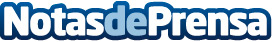 La ética será imprescindible para garantizar un futuro tecnológico justo y responsableEl futuro de la inteligencia artificial estará marcado por lo que hoy ya se está desarrollando, es por eso que es necesario plantearse qué se debe hacer para garantizar un crecimiento responsable, transparente y regulado. The Valley celebró el evento Ética en un mundo tecnológico en The Place, su espacio de innovación, que contó con la presencia de Phil Yim y Pilar Llácer quienes, desde su perspectiva filosófica hablaron sobre cómo y por qué la ética será fundamental para el desarrollo tecnológicoDatos de contacto:Arantxa Hernandez638721293Nota de prensa publicada en: https://www.notasdeprensa.es/la-etica-sera-imprescindible-para-garantizar Categorias: Inteligencia Artificial y Robótica Sociedad Madrid Innovación Tecnológica http://www.notasdeprensa.es